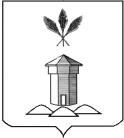 АДМИНИСТРАЦИЯ БАБУШКИНСКОГО МУНИЦИПАЛЬНОГО ОКРУГА ВОЛОГОДСКОЙ ОБЛАСТИПОСТАНОВЛЕНИЕ02.10.2023 года                                                                                                         № 829с.им. БабушкинаОб изменении вида разрешенногоиспользования земельного участка     В целях подготовки земельного участка  из земель населенных пунктов с кадастровым номером 35:15:0301001:1073 для проведения аукциона по продаже права аренды земельного участка путем изменения вида разрешенного использования данного участка с вида разрешенного использования «заготовка древесины» на основной вид разрешенного использования  «склады»,  предусмотренный Правилами землепользования и застройки сельского поселения Миньковское Бабушкинского муниципального района Вологодской области, утвержденными постановлением Правительства Вологодской области от 02.12.2019 №1167 для территориальной зоны -  ПР «Производственная зона», в которой расположен указанный земельный участок,  руководствуясь  статьями  39.2 Земельного кодекса Российской Федерации от 25 октября 2001 года  № 136 –ФЗ,   п.2 статьи 3.3   Федерального закона от 25 октября 2001 года  № 137 –ФЗ «О введении в действие Земельного кодекса Российской Федерации», руководствуясь Уставом Бабушкинского муниципального округа,        ПОСТАНОВЛЯЮ:       1.   Сменить  вид разрешенного использования земельного участка из земель населенных пунктов, с  кадастровым номером  35:15:0301001:1073 площадью  2461 кв.м., расположенный  по адресу: Вологодская область, Бабушкинский район, с.Миньково, ул. Советская,   расположенного в территориальной зоне ПР «Производственная зона», с вида разрешенного использования  «заготовка древесины» на основной вид разрешенного использования «склады»,  предусмотренный Правилами землепользования и застройки сельского поселения Миньковское,  утвержденными постановлением Правительства Вологодской области от 02.12.2019 №1167 «Об утверждении Правил землепользования и застройки сельского поселения Миньковское Бабушкинского муниципального района Вологодской области». 	2. Постановление подлежит официальному опубликованию (обнародованию) в средствах массовой информации и размещению на официальном сайте Бабушкинского муниципального округа в информационно-телекоммуникационной сети «Интернет», вступает в силу со дня опубликования.	3. Контроль за исполнением настоящего постановления возложить на первого заместителя Главы Бабушкинского муниципального округа.		Глава округа                                                                        Т.С. Жирохова   